ANEXO VI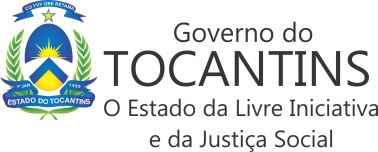 SECRETARIA DE ESTADO DA SAÚDE(Inserir o nome da Superintendência / Diretoria solicitante)Modelo para Interposição de Recurso de Processo SeletivoAo Senhor (a) Presidente da Comissão de SeleçãoRecurso contra decisão relativa ao resultado do Processo Seletivo para o curso:______________________________________________, constante no Edital Nº. ______, publicado no Diário Oficial do Estado do Tocantins Nº ________, realizado pela _____ (Especificar o nome da Superintendência Solicitante).Eu, ............................................................................................, portador do documento de Identidade Nº..................................., candidato a uma vaga no processo seletivo para o Curso _________________________________________, para docente (     ) ou discente (      ), apresento recurso junto a Comissão de Seleção.A decisão objeto de contestação é................................................................................. (explicitar a decisão que está contestando).Os argumentos com os quais contesto a referida decisão: ______________________________________________________________________________________________________________________________________________________________________________________________________________________________..........................., ........de......................de 20xx._________________________Assinatura do Candidato